附件2腾讯会议操作详解一、设备要求性能良好、自带音视频功能的笔记本电脑（主机位设备）和智能手机（辅机位设备，用于监考，使用脚架支撑，屏幕横向放置）各一部。复试期间不可遮蔽、关闭摄像头。同时准备备用设备和移动电源，以防断电或设备故障情况发生。注意将设备调整为防扰模式，正式复试前关闭录屏、外放音乐、闹钟等可能影响面试的应用程序，防止电话来电、微信和QQ视频通话等影响复试正常进行的情况。二、主机位要求1.考生上半身需全程完全清晰呈现在复试专家可见画面中。复试全程考生不得切换屏幕。2.采用设备自带麦克风，不得佩戴耳机（有线、头戴式、蓝牙等耳机）。三、辅机位要求1.辅机位手机放在考生后方约1米处，斜上方45°拍摄。2.注意调整角度及位置，面试复试开始后手机应全程拍摄到考生、考生复试台面、主机位笔记本电脑及复试环境等。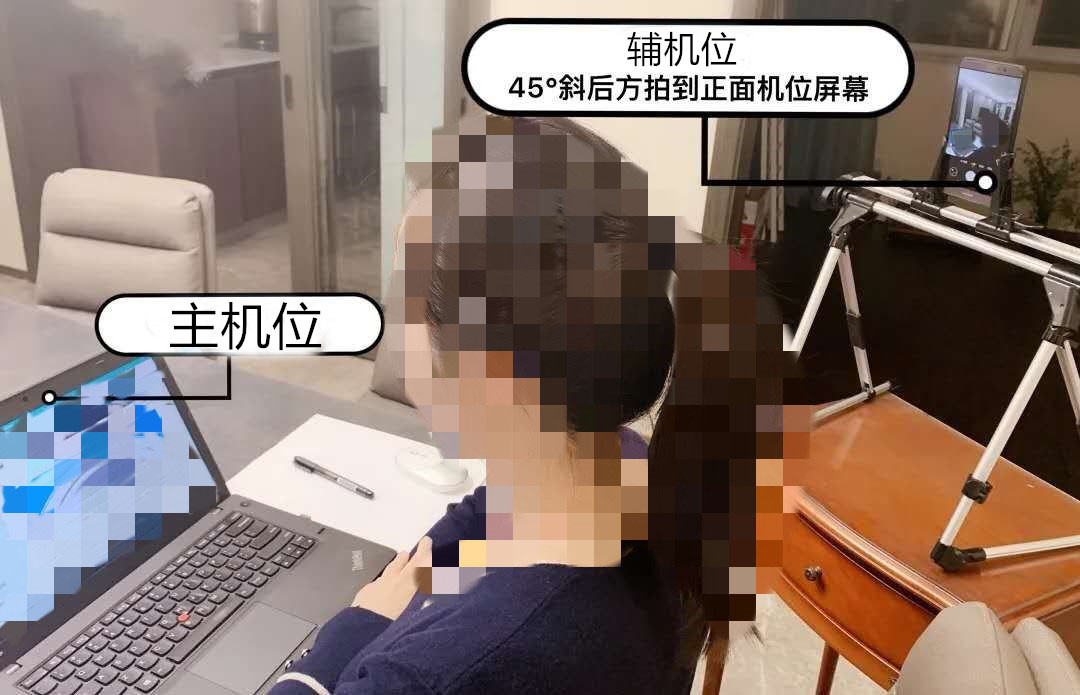 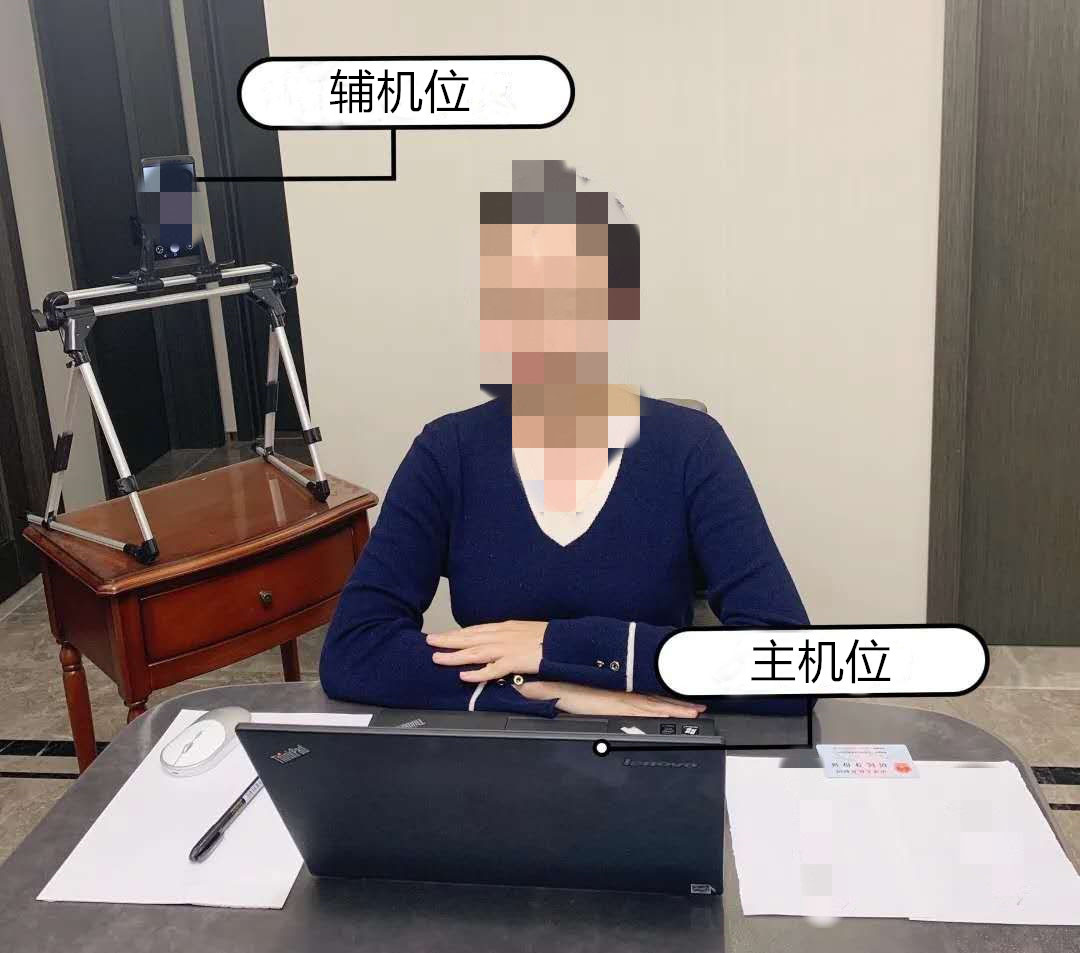 四.复试环境检查根据我院通知，使用辅机位设备手机通过微信小程序进入同一个腾讯会议。使用手机前置摄像头缓慢环绕一周，清晰展示复试现场环境，最后将摄像头对准主机位台面，检查桌面是否有与考试不相关的物品。复试环境检查合格后，正式复试时需按照此标准布置考场。环境检查合格后，请将手机放回辅机位并调整好角度（需符合复试辅机位要求），并坐回主机位电脑前，保持腾讯会议连线。五.模拟演练收到复试会议号后，主机位电脑登录腾讯会议，辅机位手机通过微信小程序登录，进行模拟复试，测试音视频质量及互动效果，提前适应网络面试环境。所有操作请根据我院通知进行。六、正式复试考生通过“腾讯会议”进行资格复核和复试环境复查无误后，通过“腾讯会议”复试会议等待复试正式开始。按照我院通知进行操作：(1)根据我院通知，使用主机位设备笔记本电脑加入腾讯会议，视频连线进行资格审查。(2)考生按要求协助我院拍摄本人手持身份证件的半身照片。(3)根据我院通知，使用辅机位设备微信小程序登陆同一个腾讯会议。使用手机前置摄像头缓慢环绕一周，清晰展示复试现场环境，最后将摄像头对准主机位台面，检查桌面是否有与考试不相关的物品。环境检查合格后，请将手机放回辅机位并调整好角度（需符合复试辅机位要求），同时保持“腾讯会议”连线。(5)收到“腾讯会议”复试会议邀请信息后，主机位电脑加入会议，辅机位手机通过微信小程序加入，考生回到主机位等候面试正式开始。如考生视频会议出现故障，无法恢复正常使用，复试顺序延后，等待复试秘书微信通知。腾讯会议使用说明1.电脑、手机同时下载腾讯会议 （务必更新到最新版本）2.注册两个不同的腾讯会议账号（需实名制，其中一个备用）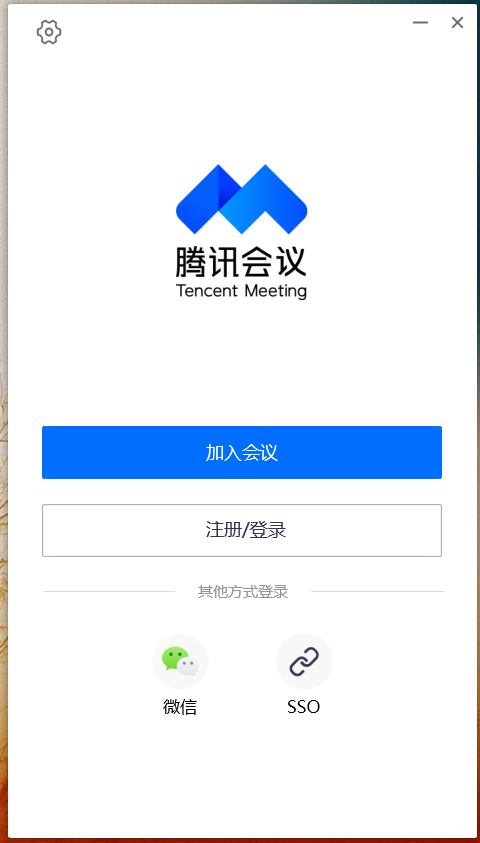 电脑登陆腾讯会议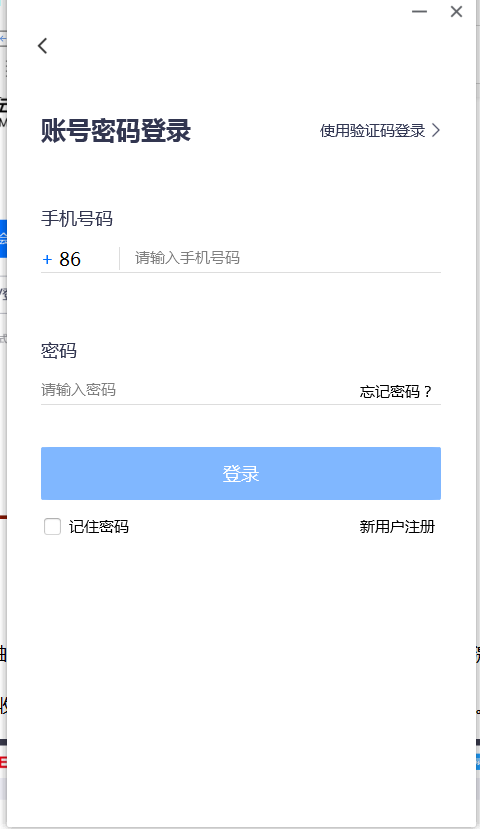 4.手机端微信搜索“腾讯会议”小程序并授权登录（务必选用“小程序入会”）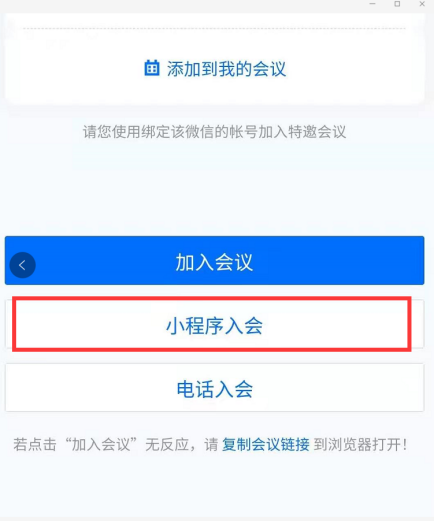 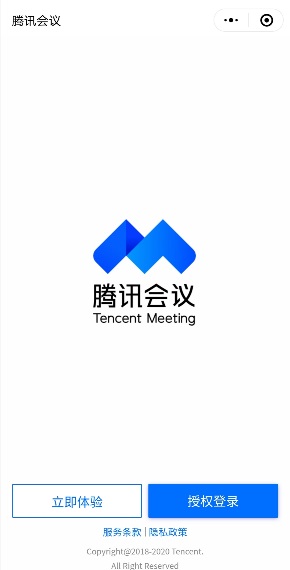 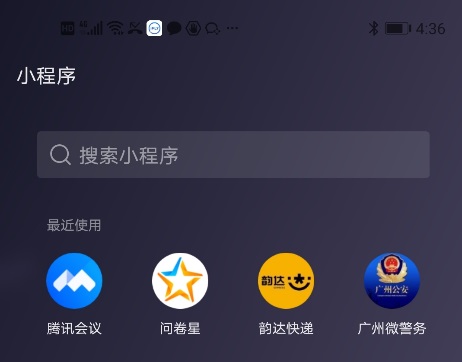 4.加入会议会议号输入我院发送的会议ID，姓名栏目需实名制输入（复试序号+复试机位+姓名，复试序号+监考机位+姓名），例如：1+复试机位+张三三，1+监考机位+张三三电脑端（用于网络视频复试）：考生入会时请选择“入会开启麦克风”、“入会开启扬声器”、“入会开启摄像头”。手机端（用于远程视频监考）：考生入会时请选择“入会关闭麦克风”、“入会关闭扬声器”、“入会开启摄像头”。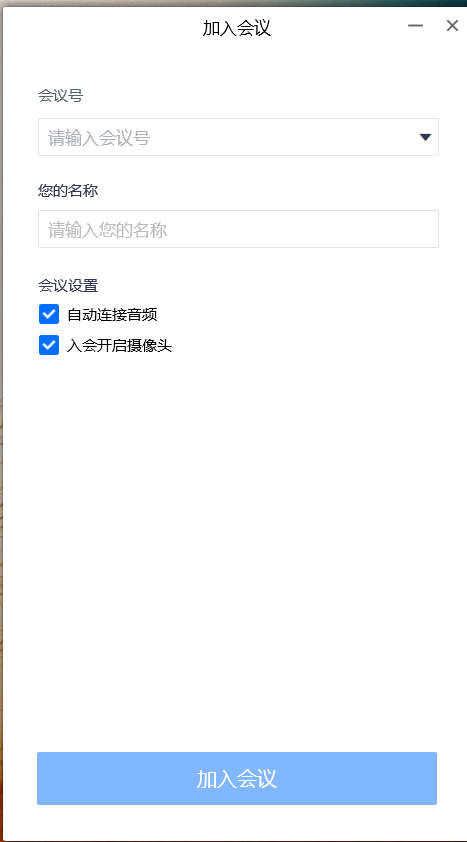 电脑-复试机位，加入会议自动连接音频，开启摄像头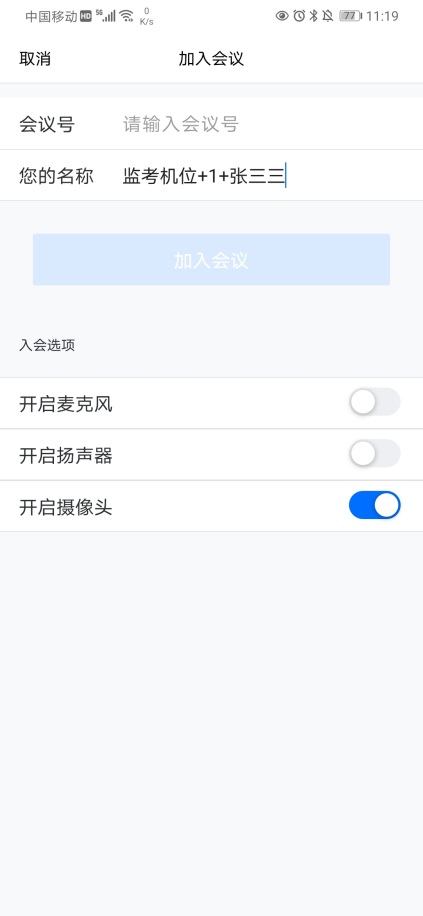 手机-监考机位，加入会议只开启摄像头